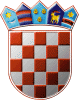 REPUBLIKA HRVATSKAGRADSKO IZBORNO POVJERENSTVOGRADA RIJEKEKLASA: 021-01/19-01/18URBROJ: 2170/01-16-00-19/6RIJEKA, 15. travnja 2019.Na osnovi članka 18. stavka 1. i 2., članka 20. stavka 1., 2. i 4. te članka 41. točke 4.  Zakona o izboru vijeća i predstavnika nacionalnih manjina ("Narodne novine", broj 25/19), Gradsko izborno povjerenstvo Grada RIJEKE, odlučujući o prijedlogu predlagatelja NACIONALNA ZAJEDNICA CRNOGORACA RIJEKA, utvrdilo je, prihvatilo i objavljujePRAVOVALJANULISTU KANDIDATA ZA IZBOR ČLANOVA VIJEĆA CRNOGORSKE NACIONALNE MANJINE U GRADU RIJECIPredlagatelj:NACIONALNA ZAJEDNICA CRNOGORACA RIJEKAKandidati/kandidatkinje:JOVAN ABRAMOVIĆ; CRNOGORAC; RIJEKA, ZDRAVKA KUČIĆA 41; rođ. 06.09.1937.; MDUŠANKA BEŠLIĆ; CRNOGORKA; RIJEKA, OSJEČKA 41; rođ. 19.02.1951.; ŽLUKA BEŠLIĆ; CRNOGORAC; RIJEKA, OSJEČKA 41; rođ. 09.03.1989.; MMILOŠ BULATOVIĆ; CRNOGORAC; RIJEKA, VELEBITSKA 1; rođ. 23.07.1938.; MMILOVAN CEMOVIĆ; CRNOGORAC; RIJEKA, DRAGE GERVAISA 30; rođ. 11.09.1939.; MLIDIJA GAŠPARAC; CRNOGORKA; RIJEKA, MARTINA KONTUŠA 12; rođ. 02.02.1977.; ŽČEDOMIR KARANIKIĆ; CRNOGORAC; RIJEKA, SENJSKIH USKOKA 3; rođ. 21.05.1949.; MALEKSANDRA KOVAČEVIĆ CRNIĆ; CRNOGORKA; RIJEKA, BRAĆE STIPČIĆ 41; rođ. 13.01.1970.; ŽPETAR KUMBUROVIĆ; CRNOGORAC; RIJEKA, NIKOLE CARA 8; rođ. 07.03.1949.; MNIKOLA LUČIĆ; CRNOGORAC; RIJEKA, FRANA KRESNIKA 29; rođ. 26.09.1940.; MŽELIMIR NOVAKOVIĆ; CRNOGORAC; RIJEKA, JADRANSKI TRG 1; rođ. 02.09.1950.; MSLOBODAN PETKOVIĆ; CRNOGORAC; RIJEKA, FIORELLA LA GUARDIA 8; rođ. 01.12.1943.; MDRAGUTIN PEROVIĆ; CRNOGORAC; RIJEKA, MEDOVIĆEVA 6; rođ. 26.02.1948.; MVELIMIR RISTIĆ; CRNOGORAC; RIJEKA, SILVA MILENIĆA LOVRE 41; rođ. 01.01.1939.; MVASILIJA VUKOSAVOVIĆ; CRNOGORAC; RIJEKA, RASTOČINE 6; rođ. 11.12.1949.; MPREDSJEDNIKVLADO BOSNER, v.r.